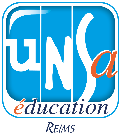 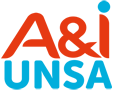 Nom………………………………………………………Prénom…………………………………………… Grade et fonction (1) ……………………………………………………………………………………………… Etablissement ou service (2) …………………………………………………………………………………… 	 	 A Monsieur le Directeur Académique 	 	S/C de Monsieur l’Inspecteur 	 	Education Nationale (3) 	 	A Monsieur le Recteur (3) 	 	A Monsieur le Directeur (3) Conformément aux dispositions prévues : Pour la Fonction Publique d’Etat 	- 	à l'article L215-1 du Code général de la fonction publique, définissant l’attribution des congés pour formation syndicale, j’ai l’honneur de solliciter un congé le jeudi 19 octobre 2023, pour participer à un stage de formation syndicale Retraite. Ce stage se déroulera à la maison des syndicats de Reims………………………Il est organisé par le Centre d’Histoire Sociale, de Recherches, de Formation et de Documentation de la FEN (UNSA Éducation), Centre figurant sur la liste arrêtée par le Ministre de la Fonction Publique, ainsi qu’il est prévu aux articles 1er, du décret 84-474 du 15 juin 1984 et de l’arrêté du Ministre de la Fonction Publique de la réforme de l’Etat et de la décentralisation du 29 décembre 1999 (J.O. du 6 janvier 2000).  	A…………………………, le …………………………  	Signature : Préciser le grade et la fonction occupée Adresse précise de l’établissement et/ou du service Utiliser la voie hiérarchique 